Chers élèves bonjour Ако сакате да ги поправите слабите оценки ,еве на кои содржини треба писмено да одговорите:Semaine10/page64 ex.1,2,3    page 65ex8-texte page 123/RDV1page.70 ex 3,4,5-texte pag.123RDV2 , p72 ex.1,2-texte page 124 RDV2vocabulaire ,  page 74ex.1Проектот е за оценка +(само 2 ученици испратија досега)А сега лексика за филм и давање критика за филмVcabulaire français pour parler d'un film en français :Nous aimons regarder des films (films en français) - soit à la télévision, sur DVD, films français téléchargés sur nos PC ou au cinéma. Le vocabulaire français du film sur cette page vous aide à parler des types de films, d'acteurs et de donner votre avis sur les films. C’est un vocabulaire français utile et important dans notre vie quotidienne.1. L’analyse du filmL’écriture d’une critique suppose une réflexion préalable sur les aspects qui vous semblent les plus intéressants. Voici une liste d’angles d’analyse pour nourrir votre réflexion sur le film :Le genreA quel genre( action,               comedie,    comedie musicale,comedie romantique,documentaire,thriller,science-fiction,fantastique,policier, western, etc.) le film appartient-il ?  Présente-il une originalité par rapport à d’autres films du même genre ?Les personnagesLes personnages correspondent-il à des types bien définis ou possèdent-il un caractère nuancé ? En quoi leur comportement, leurs habits, leur physique ou leurs objets familiers permettent-ils de les définir ? En quoi le jeu de l’acteur contribue-t-il à l’intérêt du personnage     La construction du récitComment le récit est-il introduit ? En quoi la situation initiale, la présentation des personnages et les premières images annoncent-ils les thèmes du film ? Quels sont les scènes importantes ? Comment le film se termine-t-il ? La fin est elle ouverte ou fermée ?Mise en scèneLe film propose-t-il des plans intéressants (cadrages, mouvements de caméra, lumière, etc.) ? Quels effets ont-ils ? Y a-t-il des images, des sons, des musiques, des éléments symboliques qui se répètent ? Quand ? Quel en est le sens ?Le sonComment pourriez-vous qualifier la musique du film ? Certaines musiques, certains bruits sont-ils associés à des personnages ou des situations ?1-L'interprétation (les acteurs)Le personnage de David est mal jouéLe personnage de David est bien joué parLe jeux des acteurs est pauvreX et y sont de bons acteursLes acteurs ne pouvaient pas être mieux choisisLes acteurs ne sont pas trop malOn retrouve X qui avait déjà joué dans le film de Y en 1999X est excellent dans le rôle de la mère2-L'imageL'image est superbeLe film est visuellement époustouflant3-les décorsLes décors sont : magnifiques, sublimes, suberbesCe film est à voir pour ses superbes décorsLa musiqueX est un excellent compositeurLa musique est superbe5-le scénario (l'histoire)Le scénario est génialLe scénario ne tient pas deboutLe film est rempli de non sensL'histoire est agrémentée d'un certain nombre de clichés de mauvais goût.L'histoire est vraiment trop prévisible6-Les effets spéciauxLes effets spéciaux sont très bien réussis./sont fabuleux7-Le montageLe montage est parfait8-Critique/louange généralesPositif [Les atouts du film]A. I. est un très bon filmOn ne s'ennuie pasC'est un film à voir absolumentCe film est un excellent divertissementLe film est esthétiquement parfaitUn bon film qu'il faut aller voir à tout prixCe film est un chef-d'oeuvreC'est un excellent film, un film génial, un film original, c'est un film superC'est un film très réussiC'est un film émouvantOn en ressort émus et profondément mélancoliques
NégatifLe film est plein de clichésLe film est insipide et confusCe film est une perte de tempsCe film est nulCe film est décevantC'est un film interminableOn peut aussi parler de:La distribution du film:Comment a-t-il été commercialisé?Est-ce un film à un gros budget, à petit budgetY-a-t-il eu beaucoup de publicité autour de ce film?La réception du filmComment le film a-t-il été reçu par le public?A-t-il reçu des prix?Ce film a obtenu le Grand Prix du Jury au dernier Festival de Cannes.A-t-il été nommé pour un oscar?A-t-il eu beaucoup de succès?Est-il passé inaperçu et ceci injustement?Exercice 1 Dites-moi en commentaire quels genres de films vous aimez ? Parlez-moi de votre film préféré ! Mon film préféréNous avons demandé à quatre jeunes ce qu'ils ont pensé du film Titanic. Lisez leurs réponses et répondez aux questions.Top of Form       - Salut tout le monde! Mon film préféré c'est.... Titanic. Je ne comprends pas les gens qui n'aiment pas ce film. C'est un film merveilleux ! Je crois que la recette du succès de Titanic est la suivante: prenez d'abord une histoire vraie, personnalisez-la en rajoutant de l'humour, de l'aventure, beaucoup d'émotion et vous obtenez 11 Oscars! - JP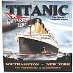  - Allô, je m'appelle Corinne, et j'ai détesté Titanic, surtout la fin. J'ai pleuré pendant au moins une demi-heure. Le plus horrible c'est quand on voit des morts. C'est dégoûtant.       - Moi j'aime Titanic mais quand je l'ai vu j'ai pleuré. Je ne suis pas fan de Leonardo DiCaprio. Ciao ! - Nata       - Salut!!! Moi je n'ai pas aimé Titanic... JE L'AI ADORÉ!!!!!! Trois heures, ça ne para”t pas long!!!! Les garçons, vous allez me dire que j'y suis allée pour voir Léo... non, j'aime les histoires vraies!!! Je suis allée voir Titanic 11 fois!!!!!!!!! cool hein??? - Sylvie 1. Qu'est-ce que la réponse de JP nous suggère ?Tout le monde a aimé Titanic.
Il y a des gens qui n'ont pas aimé Titanic.
JP aime le film parce qu'il a obtenu 11 Oscars. 2. Pourquoi est-ce que Sylvie dit qu'elle n'a pas aimé Titanic ?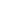 Parce que 'aimer' n'est pas assez fort pour exprimer ses sentiments.
Parce qu 'elle n'aime pas Leonardo DiCaprio.
Parce qu'elle a vu le film trop souvent. 3. Qui n'aime pas vraiment Leonardo DiCaprio ?Nata
Sylvie
Corinne 4. JP n'est pas d'accord avec qui ?Nata
Sylvie
Corinne 5. Combien d'Oscars est-ce que le film a obtenu ?un   b)trente     c)onze

  le texte et répondez aux questions en écrivant le prénom qui correspond. 6. Pourquoi est-ce que Sylvie adore Titanic ?Parce qu'elle adore Leonardo DiCaprio.
Parce que le film est très long.
Parce qu'elle aime les histoires vraies.